Lesson Plan (2021-22)Name of the Assistant/ Associate Professor:-Dr. Yogita yadavClass and Section:  B.sc 6th Sem.Subject: chemistryPaper:  inorganic and organic, physical chemistryWeek1DatesTopics to be coveredMarch 21-March 26Briefing the SyllabusDefinition, nomenclature and classification of organometallic compoundsPreparation, properties, and bonding of alkyls of Li, Al, Hg, and Sn a brief account of metal-ethylenic complexes,mononuclear carbonyls  nature of bonding in metal carbonyls.Assignment and announcement of testWeek 2March 28-April 2Arrhenius, Bronsted – Lowry, the Lux – Flood, Week 2Solvent system and Lewis concepts of acids & bases,Week 2relative strength of acids & bases,Week 2Concept of Hard and Soft Acids & Bases.Week 2Symbiosis, electronegativity and hardness and softnessWeek 2Assignment and announcement of testWeek3April 4-April 9Essential and trace elements in biological processes, Week3metalloporphyrins with special reference to myoglobin.Week3Biological role of alkali and alkaline earth metal ionsWeek3with special reference to Ca2+. Nitrogen fixation.Week3metalloporphyrins with special reference to myoglobin.Week3Assignment and announcement of testWeek 4April 11-April 16Silicones and phosphazenesWeek 4their preparationWeek 4propertiesWeek 4structure and usesWeek 4Assignment and announcement of testWeek 4testWeek 5April 18-April 23PHYSICAL  chemistry Electronic SpectrumConcept of potential energy curves for bonding and antibonding molecular orbitals,. Week 5qualitative description of selection rulesWeek 5Franck- Condon principleWeek 5Qualitative description of sigma and pie and n molecular orbital (MO)Week 5 energy level and respective transitions.Week 5Assignment and announcement of testWeek 6April 25-April 30PhotochemistryInteraction of radiation with matter, non-radiative processes (internal conversion, intersystem crossing) Week 6difference between thermal and photochemical processes.Week 6Laws of photochemistry: Grotthus-Drapper law, , qualitative description of fluorescence, phosphorescenceWeek 6Stark- Einstein law (law of photochemical equivalence) Jablonski diagram depiciting various processes occurring in the excited state Week 6quantum yieldWeek 6photosensitized reactions-energy transfer processes (simple examples).Week 7May2-May 7Solutions:Dilute Solutions and Colligative PropertiesIdeal and non-ideal solutions, methods of expressing concentrations of solutions,Week 7activity and activity coefficient.Week 7Dilute solution,Colligative propertiesWeek 7Raolut’s law,  Week 7molelcular weight determinationWeek 7relative lowering of vapour pressureWeek 8May 9-May 14Osmosis law of osmotic pressure and its measurementWeek 8determination of molecular weight from osmotic pressure.Week 8. Elevation of boiling point and depression of freezing pointWeek 8Thermodynamic derivation of relation between molecular weight and elevation in boiling point and depression in freezing point.Week 8Experimental methods for determining various colligative properties.Week 8Abnormal molar mass, degree of dissociation and association of solutes. Assignment and announcement of testWeek 9May 16-May 21ORGANIC CHEMISTRY Heterocyclic Compounds-IIntroduction: Molecular orbital p icture and aromatic characteristics of pyrrole, furan, thiophene and pyridine.Week 9Methods of synthesis and chemical reactions with particular emphasis on the mechanism of electrophilic substitution.Week 9Mechanism of nucleophilic substitution reactions in pyridine derivativesWeek 9Comparison of basicity of pyridine, piperidine and pyrroleWeek 9Mechanism of electrophilic substitution reactions of, quinoline and isoquinolineWeek 9Assignment and announcement of testWeek 10May 23-May 28Heterocyclic Compounds-IIIntroduction to condensed five and six- membered heterocycles.Week 10Prepration and reactions of indoleWeek 10quinoline and isoquinoline with special reference to Fisher indole synthesisWeek 10Skraup synthesis and Bischler-Napieralski synthesis.Week 10Mechanism of electrophilic substitution reactions of, quinoline and isoquinolineWeek 10TEST OF EARLIER UNITWeek 11May 30-June 4Organosulphur CompoundsNomenclature, structural featuresWeek 11Methods of formation and chemical reactions of thiols, thioethers, sulphonic acids,Week 11Methods of formation and chemical reactions of sulphonamides and sulphaguanidine. Week 11Synthetic detergents alkyl and aryl sulphonates.Week 11TEST OF EARLIER UNITWeek 11Assignment and announcement of testWeek 12June 6-June 11Organic Synthesis via Enolates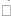 Acidity of -hydrogens,. Week 12alkylation of diethyl malonate and ethyl acetoacetate.Week 12Synthesis of ethyl acetoacetate: the Claisen condensationWeek 12Keto-enol tautomerism of ethyl acetoacetate.Week 12TEST OF EARLIER UNITWeek 12Assignment and announcement of testWeek13June 13-June 18Synthetic PolymersAddition or chain-growth polymerization, and Week13 Free radical vinyl polymerizationWeek13ionic vinyl polymerizationWeek13Ziegler-Natta polymerizationWeek13vinyl polymers.Condensat ion or step growth polymerization.Week13Polyeste rs ,polyamidesWeek 14June 20-June 25phenol formaldehyde resinsWeek 14urea formaldehyde resinsWeek 14epoxy re sins and polyurethanesWeek 14Natural and synthetic rubbers.Week 14TEST OF EARLIER UNITWeek 14Assignment and announcement of testWeek 15June 27-July2Amino Acids, Peptides& ProteinsClassification,	of	amino	acids.	, , selective hydrolysis of peptides. Classical peptide synthesis, solid– phase peptide synthesisWeek 15Acid-base	behavior,	isoelectric	point	and electrophoresis.  Week 15Preparation  of       -amino acids.Structure and nomenclature of peptides and proteins.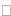 Week 15Classification of proteins. Peptide structure determinationWeek 15end group analysis, . Structures of peptides and proteins: Primary & Secondary structure.